ATAC CIVITANOVA SPA - Richiesta di personale N. 6 -  Data Richiesta: 18/09/2019 - Tipo contratto: TEMPO DETERMINATO - Qualifica: IMPIEGATI ADDETTI ALLE MACCHINE D'UFFICIO GESTIONE RICHIESTE L.68: CANDIDATI DEL CENTRO PER L'IMPIEGO - elenco dei candidati non ammessi 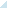 N.CENTRO IMPIEGOIDSIL DATA DI NASCITAMOTIVI ESCLUSIONE1 CPI CIVITANOVA MARCHE 877722 10/10/1988Mancata iscrizione liste legge 68/99 per superamento reddito da lavoro dipendente2 CPI ANCONA 15571428/04/1984 Lavoratore non iscritto alle liste ex art. 8 legge 68/99 presso il CI di Civitanova Marche